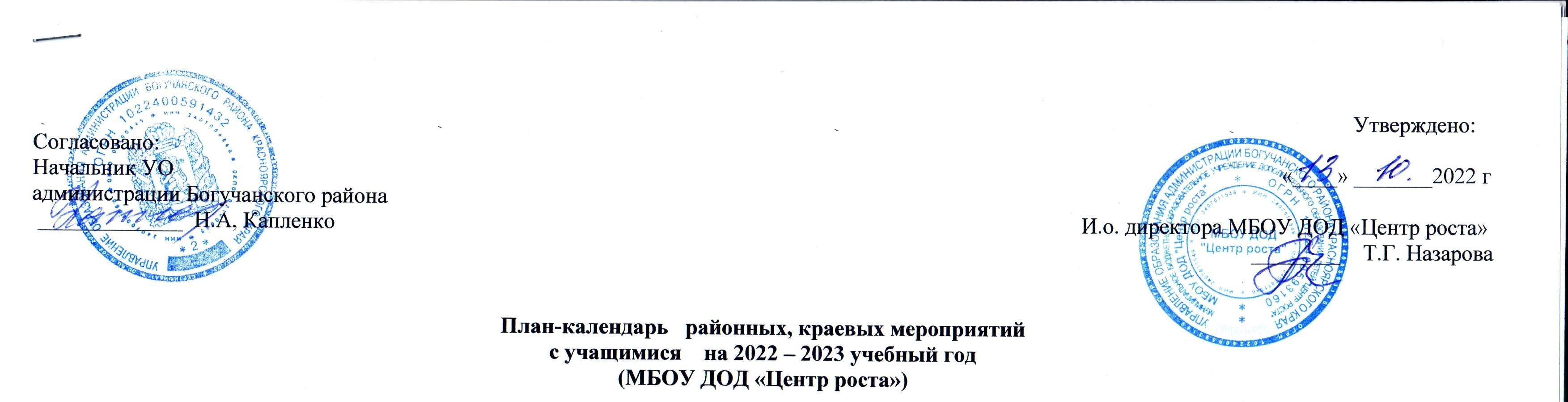 №п/пНазвание мероприятияНазвание мероприятияНазвание мероприятияОтветственный Ответственный Участники, количествоУчастники, количествоМесто проведения (организатор) Место проведения (организатор) Форма проведенияСентябрьСентябрьСентябрьСентябрьСентябрьСентябрьСентябрьСентябрьСентябрьСентябрьСентябрь1.Участие в муниципальном конкурсе проектов «Территория Красноярский край»  (осенняя сессия)Участие в муниципальном конкурсе проектов «Территория Красноярский край»  (осенняя сессия)Участие в муниципальном конкурсе проектов «Территория Красноярский край»  (осенняя сессия)Участие в муниципальном конкурсе проектов «Территория Красноярский край»  (осенняя сессия)Зав. отделом, педагогиЗав. отделом, педагогиДетские объединения МБОУ ДОД «Центр роста»Центр социализации и досуга молодежиОчно Очно 2.Муниципальный отборочный этап Чемпионата Компетенций ЮниорПрофи (компетенция «Лесоводство»)Муниципальный отборочный этап Чемпионата Компетенций ЮниорПрофи (компетенция «Лесоводство»)Муниципальный отборочный этап Чемпионата Компетенций ЮниорПрофи (компетенция «Лесоводство»)Муниципальный отборочный этап Чемпионата Компетенций ЮниорПрофи (компетенция «Лесоводство»)Ю.В. МетляеваЮ.В. МетляеваОбразовательные учреждения, школьные лесничества районаМБОУ ДОД «Центр роста»очноочно3.Краевые сборы школьных лесничествКраевые сборы школьных лесничествКраевые сборы школьных лесничествКраевые сборы школьных лесничествЮ.В.МетляеваЮ.В.МетляеваНевонское и Гремучинское школьные лесничества 2 команды, 6 челГ.Канскочноочно4.Участие во Всероссийском форуме «Леса России»Участие во Всероссийском форуме «Леса России»Участие во Всероссийском форуме «Леса России»Участие во Всероссийском форуме «Леса России»Ю.В.МетляеваЮ.В.МетляеваНевонское школьное лесничествоГ.Красноярскочноочно5. Сбор районной детско-юношеской организации «Надежда Приангарья»Сбор районной детско-юношеской организации «Надежда Приангарья»Сбор районной детско-юношеской организации «Надежда Приангарья»Сбор районной детско-юношеской организации «Надежда Приангарья»Л. В. СкрипкинаА. С. КаляеваЛ. В. СкрипкинаА. С. КаляеваОбразовательные учреждения, лидеры детских общественных организаций, 50 человекМБОУ ДОД«Центр роста»очноочно6.Участие в Муниципальном этапе  военно-патриотической игры «Сибирский щит», турнире допризывной молодежи «Сила Сибири»Участие в Муниципальном этапе  военно-патриотической игры «Сибирский щит», турнире допризывной молодежи «Сила Сибири»Участие в Муниципальном этапе  военно-патриотической игры «Сибирский щит», турнире допризывной молодежи «Сила Сибири»Участие в Муниципальном этапе  военно-патриотической игры «Сибирский щит», турнире допризывной молодежи «Сила Сибири»Скрипкина Л.В.Скрипкина Л.В.Военно-патриотические клубы «Центра роста» образовательные учреждения, 45 человекЦентр социализации и досуга молодежиочноочноОктябрьОктябрьОктябрьОктябрьОктябрьОктябрьОктябрьОктябрьОктябрьОктябрьОктябрь1.Участие в Региональном отборочном этапе Чемпионата Компетенций ЮниорПрофи  (компетенция «Лесоводство»)Участие в Региональном отборочном этапе Чемпионата Компетенций ЮниорПрофи  (компетенция «Лесоводство»)Участие в Региональном отборочном этапе Чемпионата Компетенций ЮниорПрофи  (компетенция «Лесоводство»)Участие в Региональном отборочном этапе Чемпионата Компетенций ЮниорПрофи  (компетенция «Лесоводство»)Ю.В. МетляеваЮ.В. МетляеваПобедители муниципального этапаКрвсноярский краевой центр «Юннаты»дистанционнодистанционно2.Игровая программа  (осенние каникулы)Игровая программа  (осенние каникулы)Игровая программа  (осенние каникулы)Игровая программа  (осенние каникулы)П.В. ФилипповаП.В. ФилипповаУчащиеся 1-4 классов, детские объединения МБОУ ДОД «Центр роста» 40 человекМБОУ ДОД «Центр роста»ОчноОчно3.Краевая интенсивная школа «Экспедиция к успеху»Краевая интенсивная школа «Экспедиция к успеху»Краевая интенсивная школа «Экспедиция к успеху»Краевая интенсивная школа «Экспедиция к успеху»Ю.В.МетляеваРуководители ШЛЮ.В.МетляеваРуководители ШЛУчастники школьных лесничествГ.КанскОчно-заочноОчно-заочно4.Краевая интенсивная школа «АгроЛесоНТИ»Краевая интенсивная школа «АгроЛесоНТИ»Краевая интенсивная школа «АгроЛесоНТИ»Краевая интенсивная школа «АгроЛесоНТИ»Ю.В.МетляеваРуководители ШЛЮ.В.МетляеваРуководители ШЛУчастники школьных лесничествГ.КанскОчно-заочноОчно-заочно5.Краевая интенсивная школа «Про-движение», «Спортивный туризм»Краевая интенсивная школа «Про-движение», «Спортивный туризм»Краевая интенсивная школа «Про-движение», «Спортивный туризм»Краевая интенсивная школа «Про-движение», «Спортивный туризм»Л. В. Скрипкина, М. Е. Замкова, В. В. ЛакусоваЛ. В. Скрипкина, М. Е. Замкова, В. В. ЛакусоваУчастники военно-патриотического клуба «Единство», скаутского отряда «Беркут», 20 человекг. КанскОчно-заочноОчно-заочно6.Муниципальный этап краевого конкурса плакатов «Финплакат»Муниципальный этап краевого конкурса плакатов «Финплакат»Муниципальный этап краевого конкурса плакатов «Финплакат»Муниципальный этап краевого конкурса плакатов «Финплакат»А. С. КаляеваА. С. КаляеваОбразовательные учреждения районаМБОУ ДОД «Центр роста»заочнозаочно7.Районный компетентностный чемпионат «МетаЧемп»Районный компетентностный чемпионат «МетаЧемп»Районный компетентностный чемпионат «МетаЧемп»Л. В. СкрипкинаЛ. В. СкрипкинаОбразовательные учреждения района, 50 человекОбразовательные учреждения района, 50 человекМБОУ ДОД«Центр роста»МБОУ ДОД«Центр роста»Очно8.Участие в краевом компетентностном чемпионате «МетаЧемп»Участие в краевом компетентностном чемпионате «МетаЧемп»Участие в краевом компетентностном чемпионате «МетаЧемп»ОУОУОбразовательные учреждения района50 человекОбразовательные учреждения района50 человекг. Красноярскг. КрасноярскЗаочно- очноНоябрьНоябрьНоябрьНоябрьНоябрьНоябрьНоябрьНоябрьНоябрьНоябрьНоябрь1.Участие в краевом конкурсе проектов «Красноярье – моя любовь и гордость»Участие в краевом конкурсе проектов «Красноярье – моя любовь и гордость»Участие в краевом конкурсе проектов «Красноярье – моя любовь и гордость»Т.Г. Назарова,  Туфлякова С.А.Т.Г. Назарова,  Туфлякова С.А.Обучающиеся МБОУ ДОД «Центр роста», ОУ (дети с ОВЗ и инвалидностью), 15 человекОбучающиеся МБОУ ДОД «Центр роста», ОУ (дети с ОВЗ и инвалидностью), 15 человекШкола дистанционного образования, г.КрасноярскШкола дистанционного образования, г.КрасноярскЗаочно2.Участие в Краевом конкурсе «Символы России. Символы края. Символы семьи»  (ориентировочно с ноября 2022г по февраль 2023г)Участие в Краевом конкурсе «Символы России. Символы края. Символы семьи»  (ориентировочно с ноября 2022г по февраль 2023г)Участие в Краевом конкурсе «Символы России. Символы края. Символы семьи»  (ориентировочно с ноября 2022г по февраль 2023г)Л. В. СкрипкинаЛ. В. СкрипкинаВоенно-патриотические клубы «Центра роста» образовательные учреждения, 40 человекВоенно-патриотические клубы «Центра роста» образовательные учреждения, 40 человекКрасноярский краевой Центр туризма, г. КрасноярскКрасноярский краевой Центр туризма, г. КрасноярскЗаочно3.Районная интеллектуальная игра (отборочный этап) «Что? Где? Когда?»Районная интеллектуальная игра (отборочный этап) «Что? Где? Когда?»Районная интеллектуальная игра (отборочный этап) «Что? Где? Когда?»С.А. ТуфляковаС.А. ТуфляковаОбразовательные учреждения, 30 человекОбразовательные учреждения, 30 человекМБОУ ДОД«Центр роста»МБОУ ДОД«Центр роста»Очно4.Участие в Краевом лесном конкурсе «Подрост»Участие в Краевом лесном конкурсе «Подрост»Участие в Краевом лесном конкурсе «Подрост»Руководители ШЛРуководители ШЛшкольные лесничества школьные лесничества Крвсноярский краевой центр «Юннаты»Крвсноярский краевой центр «Юннаты»Заочно5.Слет военно-патриотических клубов, детских объединений патриотической направленности, посвященный Дню героев ОтечестваСлет военно-патриотических клубов, детских объединений патриотической направленности, посвященный Дню героев ОтечестваСлет военно-патриотических клубов, детских объединений патриотической направленности, посвященный Дню героев ОтечестваСкрипкина Л. В. Скрипкина Л. В. Военно-патриотические клубы «Центра роста» образовательные учреждения, 50 человекВоенно-патриотические клубы «Центра роста» образовательные учреждения, 50 человекМБОУ ДОД«Центр роста»МБОУ ДОД«Центр роста»очно6.Краевая интенсивная школа «Краевой школьный парламент»Краевая интенсивная школа «Краевой школьный парламент»Краевая интенсивная школа «Краевой школьный парламент»Каляева А. С.Каляева А. С.образовательные учреждения, 3 человекаобразовательные учреждения, 3 человекаККДПиШККДПиШочноДекабрьДекабрьДекабрьДекабрьДекабрьДекабрьДекабрьДекабрьДекабрьДекабрьДекабрь1.1.Новогодняя выставка-конкурс детского художественного творчества   Новогодняя выставка-конкурс детского художественного творчества   С.А. Туфлякова,Н.В. Леонтьева,А.В. ПрокинаС.А. Туфлякова,Н.В. Леонтьева,А.В. ПрокинаПедагоги и обучающиеся д/о «Центра роста», детских садов и  школ района, 200 человекПедагоги и обучающиеся д/о «Центра роста», детских садов и  школ района, 200 человекМБОУ ДОД«Центр роста»МБОУ ДОД«Центр роста»Заочно-очно2.2.Участие в Краевой школе лесной экологииУчастие в Краевой школе лесной экологииЮ.В. МетляеваРуководители ШЛЮ.В. МетляеваРуководители ШЛУчастники школьных лесничествУчастники школьных лесничествКрвсноярский краевой центр «Юннаты»,г.КанскКрвсноярский краевой центр «Юннаты»,г.КанскОчно-заочно3.3.Муниципальный (заочный) этап краевого конкурса «Зимняя планета детства».Муниципальный (заочный) этап краевого конкурса «Зимняя планета детства».П.В. ФилипповаП.В. ФилипповаОбразовательные учреждения, объединения «Центр роста», 300 человекОбразовательные учреждения, объединения «Центр роста», 300 человекМБОУ ДОД«Центр роста»МБОУ ДОД«Центр роста»Дистанционно4.4.«Ёлка Главы района».«Ёлка Главы района».С.А. ТуфляковаС.А. ТуфляковаУчащиеся школ района, 150 человекУчащиеся школ района, 150 человекДом культуры «Янтарь»Дом культуры «Янтарь»Очно5.5.Районная интеллектуальная игра (отборочный этап) «Что? Где? Когда?».Районная интеллектуальная игра (отборочный этап) «Что? Где? Когда?».С.А. ТуфляковаС.А. ТуфляковаОбразовательные учреждения, 30 человекОбразовательные учреждения, 30 человекМБОУ ДОД«Центр роста»МБОУ ДОД«Центр роста»Очно6.6.Товарищеская встреча робототехнических команд с. БогучаныТоварищеская встреча робототехнических команд с. БогучаныМетляева Ю.В.Метляева Ю.В.Команды детских объединений ЦДОДКоманды детских объединений ЦДОДМБОУ ДОД «Центр роста»МБОУ ДОД «Центр роста»очно7.7.Районный конкурс «Ученик года»Районный конкурс «Ученик года»Скрипкина Л.В.Скрипкина Л.В.Учащиеся школ района30 человекУчащиеся школ района30 человекМБОУ ДОД «Центр роста»МБОУ ДОД «Центр роста»очноЯнварьЯнварьЯнварьЯнварьЯнварьЯнварьЯнварьЯнварьЯнварьЯнварьЯнварь1.1.Муниципальный этап краевого творческого конкурса «Таланты без границ».Муниципальный этап краевого творческого конкурса «Таланты без границ».С.А. ТуфляковаС.А. ТуфляковаДетские объединения МБОУ ДОД«Центр роста», образовательные учреждения, 200 человекДетские объединения МБОУ ДОД«Центр роста», образовательные учреждения, 200 человекМБОУ ДОД«Центр роста»МБОУ ДОД«Центр роста»Очно-заочно2.2.Школьный этап краевого молодежного форума «Научно-технический потенциал Сибири»Школьный этап краевого молодежного форума «Научно-технический потенциал Сибири»Метляева Ю.В.Метляева Ю.В.Детские объединения, 20 человекДетские объединения, 20 человекМБОУ ДОД «Центр роста»МБОУ ДОД «Центр роста»Очно3.3.Конкурсно-игровая программа  (зимние каникулы)Конкурсно-игровая программа  (зимние каникулы)П.В. ФилипповаП.В. ФилипповаУчащиеся 1-4 классов, детские объединения «Центра роста», 40 человекУчащиеся 1-4 классов, детские объединения «Центра роста», 40 человекМБОУ ДОД«Центр роста»МБОУ ДОД«Центр роста»Очно4.4.Конкурсно-игровая программа  зимние (каникулы)Конкурсно-игровая программа  зимние (каникулы)П.В. ФилипповаП.В. ФилипповаУчащиеся 5-7 классов, детские объединения «Центра роста»40 человекУчащиеся 5-7 классов, детские объединения «Центра роста»40 человекМБОУ ДОД«Центр роста»МБОУ ДОД«Центр роста»Очно5.5.Районная интеллектуальная игра (отборочный этап) «Что? Где? Когда?».Районная интеллектуальная игра (отборочный этап) «Что? Где? Когда?».С.А. ТуфляковаС.А. ТуфляковаОбразовательные учреждения, 30 человекОбразовательные учреждения, 30 человекМБОУ ДОД«Центр роста»МБОУ ДОД«Центр роста»ОчноФевральФевральФевральФевральФевральФевральФевральФевральФевральФевральФевраль1.1.Районная интеллектуальная игра  «Что? Где? Когда?» (финал).Районная интеллектуальная игра  «Что? Где? Когда?» (финал).С.А. ТуфляковаС.А. Туфляковаобразовательные учреждения, 30 человекобразовательные учреждения, 30 человекМБОУ ДОД«Центр роста»МБОУ ДОД«Центр роста»Очно2.2.IV слет школьных лесничеств Богучанского районаIV слет школьных лесничеств Богучанского районаМетляева Ю.В.Метляева Ю.В.Школьные лесничества района, 100 человекШкольные лесничества района, 100 человекМБОУ ДОД «Центр роста»МБОУ ДОД «Центр роста»Очно3.3.Участие в краевых и  Всероссийских акциях «Дни единых действий»:- «Сохраним лес живым», - «День леса», - «День птиц»- «День Земли» и пр.Участие в краевых и  Всероссийских акциях «Дни единых действий»:- «Сохраним лес живым», - «День леса», - «День птиц»- «День Земли» и пр.Руководители ШЛРуководители ШЛКоманды детских объединений МКОУ ДО ЦДОДКоманды детских объединений МКОУ ДО ЦДОДКрвсноярский краевой центр «Юннаты»Крвсноярский краевой центр «Юннаты»Заочно4.4.Участие в муниципальном этапе краевого молодежного форума «Научно-технический потенциал Сибири»Участие в муниципальном этапе краевого молодежного форума «Научно-технический потенциал Сибири»Метляева Ю.В.Метляева Ю.В.победители школьного этапапобедители школьного этапаМБОУ ДОД «Центр роста», ОУ по плану РУОМБОУ ДОД «Центр роста», ОУ по плану РУОЗаочно Очно5.5.Районная военно-спортивная игра «Северное сияние»Районная военно-спортивная игра «Северное сияние»Л. В. СкрипкинаА. С. КаляеваЛ. В. СкрипкинаА. С. КаляеваВоенно-патриотические клубы «Центра роста»,образовательные учреждения, 60 человекВоенно-патриотические клубы «Центра роста»,образовательные учреждения, 60 человекМБОУ ДОД «Центр роста»МБОУ ДОД «Центр роста»очно6.6.Выездная интерактивная выставка достижений НТТ «Живи настоящим, смотри в будущее»Выездная интерактивная выставка достижений НТТ «Живи настоящим, смотри в будущее»Метляева Ю.В.Метляева Ю.В.Команды робототехников районаКоманды робототехников районаП.ЧуноярП.ЧуноярОчноМартМартМартМартМартМартМартМартМартМартМарт1.1.Муниципальный этап краевой акции «Обелиск» (с марта 2022 по май 2023г)Муниципальный этап краевой акции «Обелиск» (с марта 2022 по май 2023г)Л. В. СкрипкинаА. С. КаляеваЛ. В. СкрипкинаА. С. КаляеваВоенно-патриотические клубы «Центра роста», детские организацииВоенно-патриотические клубы «Центра роста», детские организацииМБОУ ДОД «Центр роста»МБОУ ДОД «Центр роста»Заочно2.2.Участие в краевом фестивале школьных музеев и  клубов патриотической направленностиУчастие в краевом фестивале школьных музеев и  клубов патриотической направленностиЛ. В. СкрипкинаЛ. В. СкрипкинаШкольные музеи,военно-патриотические клубы «Центра роста»,10 человекШкольные музеи,военно-патриотические клубы «Центра роста»,10 человекКрасноярский краевой Центр туризма, г. КрасноярскКрасноярский краевой Центр туризма, г. КрасноярскОчно3.3.Участие в муниципальном конкурсе проектов «Территория Красноярский край» (весенняя сессия)Участие в муниципальном конкурсе проектов «Территория Красноярский край» (весенняя сессия)Зав.отделом, педагогиЗав.отделом, педагогиДетские объединения ЦДОДДетские объединения ЦДОДЦентр социализации и досуга молодежиЦентр социализации и досуга молодежиОчно 4.4.Фестиваль ДПИ «Территория творчества»Фестиваль ДПИ «Территория творчества»С.А. Туфлякова,П. В.ФилипповаС.А. Туфлякова,П. В.ФилипповаОбразовательные учреждения, объединения «Центра роста», 50 человекОбразовательные учреждения, объединения «Центра роста», 50 человекМБОУ ДОД «Центр роста»МБОУ ДОД «Центр роста»Очно 5.5.XII  районный  открытый турнир по Армейскому рукопашному боюXII  районный  открытый турнир по Армейскому рукопашному боюЛ. В. СкрипкинаВ. А. ЕгоровЛ. В. СкрипкинаВ. А. ЕгоровВоенно-патриотические клубы «Центра роста», ФСК образовательных учреждений, 60 человекВоенно-патриотические клубы «Центра роста», ФСК образовательных учреждений, 60 человекс. Богучаны, зал Центра социализации и досуга молодежис. Богучаны, зал Центра социализации и досуга молодежиочноАпрельАпрельАпрельАпрельАпрельАпрельАпрельАпрельАпрельАпрельАпрель11Сбор районной детско-юношеской организации «Надежда Приангарья»Сбор районной детско-юношеской организации «Надежда Приангарья»Л. В. СкрипкинаА. С. КаляеваЛ. В. СкрипкинаА. С. КаляеваОбразовательные учреждения, лидеры детских общественных организаций, 50 человекОбразовательные учреждения, лидеры детских общественных организаций, 50 человекМБОУ ДОД «Центр роста»МБОУ ДОД «Центр роста»очно2.2.Участие в Краевой  военно-спортивной  игре «Победа»Участие в Краевой  военно-спортивной  игре «Победа»Л. В. СкрипкинаЛ. В. СкрипкинаВоенно-патриотический клуб «Центра роста» – победитель районной военно-спортивной игры «Северное сияние»,10 человекВоенно-патриотический клуб «Центра роста» – победитель районной военно-спортивной игры «Северное сияние»,10 человекГ.КрасноярскГ.КрасноярскОчно3.3.Районные соревнования по робототехнике «РоботоБитва - 2023»Районные соревнования по робототехнике «РоботоБитва - 2023»Метляева Ю.В.Метляева Ю.В.Команды робототехников района, 10 команд, 30 человекКоманды робототехников района, 10 команд, 30 человекМБОУ ДОД «Центр роста»МБОУ ДОД «Центр роста»Очно4.4.Участие в Краевом открытом турнире по Армейскому рукопашному боюУчастие в Краевом открытом турнире по Армейскому рукопашному боюЛ. В. Скрипкина,В.А. ЕгоровЛ. В. Скрипкина,В.А. ЕгоровВоспитанники объединения «Центра роста» – победители районного открытого турнира по Армейскому рукопашному бою, 10 человекВоспитанники объединения «Центра роста» – победители районного открытого турнира по Армейскому рукопашному бою, 10 человекФедерация АРБ, г. КрасноярскФедерация АРБ, г. КрасноярскОчно5.5.Участие в краевом конкурсе социальных инициатив «Мой край – мое дело»Участие в краевом конкурсе социальных инициатив «Мой край – мое дело»А. С. КаляеваА. С. КаляеваРДЮОР «Надежда Приангарья», детские объединения, обучающиеся образовательных учрежденийРДЮОР «Надежда Приангарья», детские объединения, обучающиеся образовательных учрежденийККДПиШККДПиШзаочно66Районный конкурс панорам, мини – диорам, макетов и стендовых моделей, посвященный Дню ПобедыРайонный конкурс панорам, мини – диорам, макетов и стендовых моделей, посвященный Дню ПобедыС.А. Туфлякова,П. В.ФилипповаС.А. Туфлякова,П. В.ФилипповаОбразовательные учреждения, объединения «Центра роста», 50 человекОбразовательные учреждения, объединения «Центра роста», 50 человекМБОУ ДОД «Центр роста»МБОУ ДОД «Центр роста»Заочно-очно77Участие в Краевом заочном смотре-конкурсе школьных лесничествУчастие в Краевом заочном смотре-конкурсе школьных лесничествРуководители ШЛРуководители ШЛШкольные лесничества МБОУ ДОД «Центр роста», 50 человекШкольные лесничества МБОУ ДОД «Центр роста», 50 человекКрвсноярский краевой центр «Юннаты»Крвсноярский краевой центр «Юннаты»Заочно8.8.Участие в краевом экологическом слетеУчастие в краевом экологическом слетеРуководители ШЛРуководители ШЛШкольные лесничества МБОУ ДОД «Центр роста»,Школьные лесничества МБОУ ДОД «Центр роста»,Крвсноярский краевой центр «Юннаты»Крвсноярский краевой центр «Юннаты»очно9.9.Районный конкурс «Безопасное колесо»Районный конкурс «Безопасное колесо»Л. В. СкрипкинаЛ. В. СкрипкинаУчащиеся школ районаУчащиеся школ районаМБОУ ДОД «Центр роста», ОГИБДД отдела МВД России по Богучанскому району МБОУ ДОД «Центр роста», ОГИБДД отдела МВД России по Богучанскому району очноМай- июньМай- июньМай- июньМай- июньМай- июньМай- июньМай- июньМай- июньМай- июньМай- июньМай- июнь1.1.1.«Приём Главы района» лучших выпускников школ.С.А.ТуфляковаС.А.ТуфляковаУчащиеся школ района, 150 человекУчащиеся школ района, 150 человекДом культуры «Янтарь»Дом культуры «Янтарь»Очно2.2.2.«Выпускник – 2022»итоговое мероприятие для лучших выпускников «Центра роста»С.А.Туфлякова, П.В. ФилипповаС.А.Туфлякова, П.В. ФилипповаУчащиеся детских объединений МБОУ ДОД«Центр роста»,Учащиеся детских объединений МБОУ ДОД«Центр роста»,МБОУ ДОД«Центр роста»МБОУ ДОД«Центр роста»Очно333Смотр строевой выучки курсантов военно – патриотических клубов.Л. В. СкрипкинаЛ. В. СкрипкинаОбразовательные учреждения, военно-патриотические клубы «Центра роста», 60 человекОбразовательные учреждения, военно-патриотические клубы «Центра роста», 60 человекс. Богучаны, площадь Воинской Славыс. Богучаны, площадь Воинской Славыочно